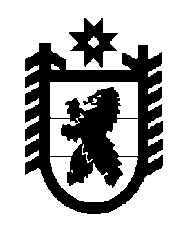 Российская Федерация Республика Карелия    РАСПОРЯЖЕНИЕГЛАВЫ РЕСПУБЛИКИ КАРЕЛИЯВнести в состав Антинаркотической комиссии Республики Карелия (далее – комиссия), утвержденный распоряжением Главы Республики Карелия от 9 февраля 2008 года № 65-р (Собрание законодательства Республики Карелия, 2008, № 2, ст. 139; № 12, ст. 1537; 2009, № 9,  ст. 1005; № 11, ст. 1272; 2010, № 6, ст. 674; № 9, ст. 1129; № 12, ст. 1682; 2011, № 3, 
ст. 299; № 10, ст. 1620; 2012, № 4, ст. 626;  № 5, ст. 878; № 6, ст. 1123; № 8, 
ст. 1426; 2013, № 6, ст. 998; № 12, ст. 2267; 2014, № 5, ст. 759; № 12, ст. 2274; 2015, № 4, ст. 662), с изменениями, внесенными распоряжением Главы Республики Карелия от 15 января 2016 года № 6-р, следующие изменения:включить в состав комиссии следующих лиц:Сергеев Д.Н. – Министр внутренних дел по Республике Карелия, заместитель председателя комиссии (по согласованию); Ахокас И.И. – Министр финансов Республики Карелия;Арминен О.К. – Министр экономического развития и промышленности Республики Карелия;указать новые должности следующих лиц:Хидишян Е.А. – Министр здравоохранения Республики Карелия;Воронов А.М. – Министр по делам молодежи, физической культуре и спорту Республики Карелия;Манин А.А. – Министр Республики Карелия по вопросам национальной политики, связям с общественными и религиозными объединениями; 3) исключить из состава комиссии Кукушкина В.П., Богданова Р.Р., Жураховскую Т.В., Максимова А.А., Чмиля В.Я.          Глава Республики  Карелия                                                               А.П. Худилайненг. Петрозаводск5 сентября 2016 года№ 373-р